$IMG$Registration of modifications to the documentAny modifications to this document must be registered by the drafting body, by completing the following table.	Translated from the original manual in Italian languageData reported in this issue can be modified at any time by KOHLER.1IM 250A - Intake and ExhaustB - Connecting Rod_Piston setC - Crankshaft_FlywheelD - Crankcase_Gear Cover_MountsE - Timing_Speed GovernorF - Cylinder Head and IgnitionG - Fuel SystemH - CarburetorI - Cooling PanelsL - ControlsM - StartingN - SoundproofingZ- Short Block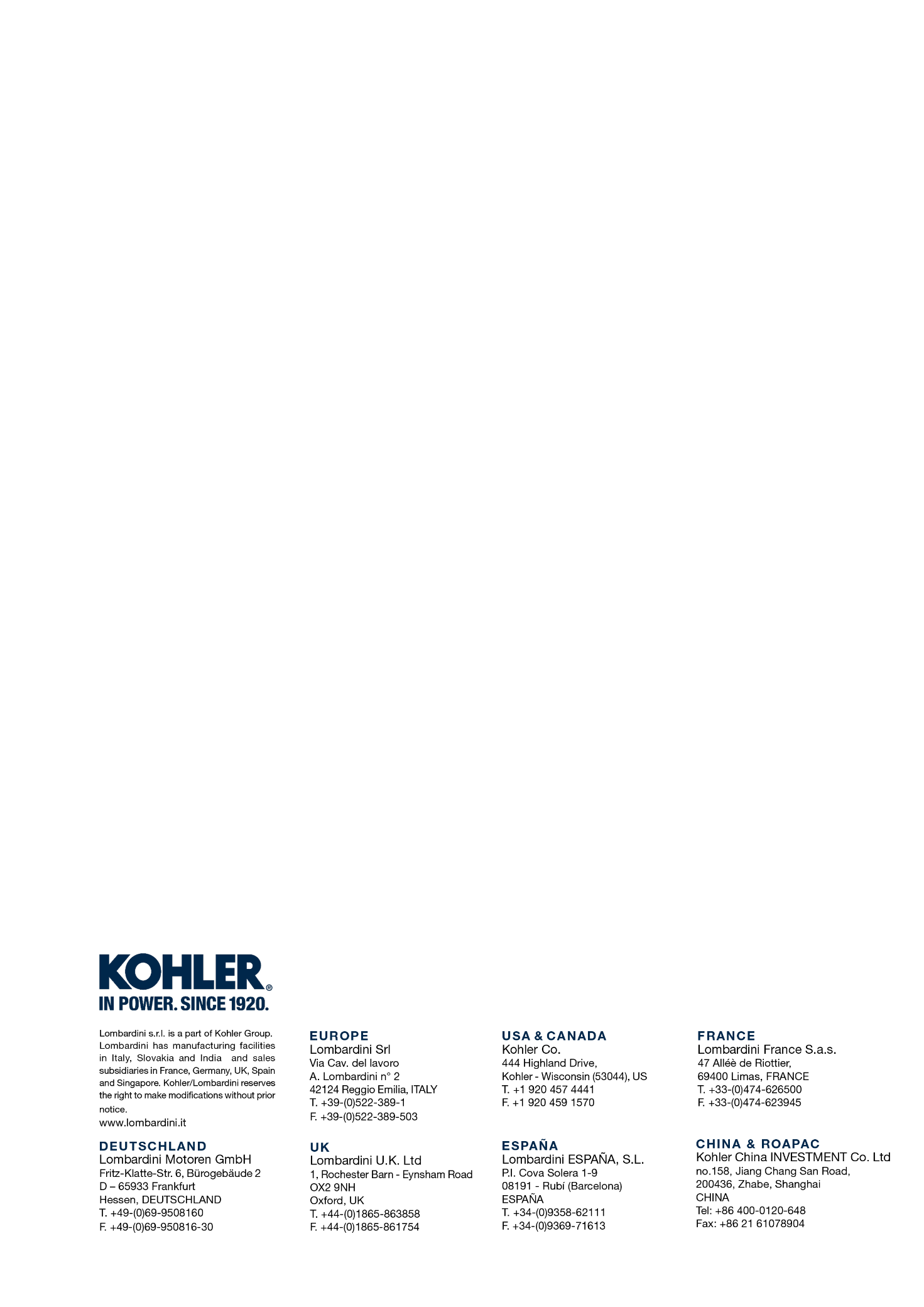 1IM 2501IMReleased byCodeRevisionRelease DateRevision dateEdited byEndorsed1IMDOWNLOAD PDFDOWNLOAD PDFDOWNLOAD PDFDOWNLOAD PDFDOWNLOAD PDFDOWNLOAD PDFDOWNLOAD PDFDOWNLOAD PDFDOWNLOAD PDF  DOWNLOAD PDFDOWNLOAD PDFDOWNLOAD PDFDOWNLOAD PDF